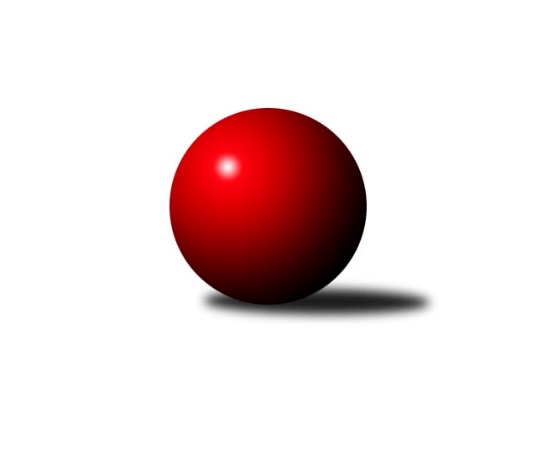 Č.11Ročník 2019/2020	6.2.2020Nejlepšího výkonu v tomto kole: 916 dosáhlo družstvo: KafkyPodnikovka Slavonice 2.liga 2019/2020Výsledky 11. kolaPřehled výsledků:Kafky	- SUPi 	10:0	916:672		4.2.Expres	- Idiot star	0:10	       kontumačně		4.2.Prdelky	- SDH Mutišov	10:0	822:785		6.2.Godbowles	- Hlavy	8:2	894:856		6.2.Tabulka:	1.	PKT	9	8	0	1	74 : 16 	 	 949	16	2.	Expres	10	8	0	2	62 : 38 	 	 929	16	3.	Godbowles	10	7	0	3	67 : 33 	 	 896	14	4.	Kafky	10	7	0	3	66 : 34 	 	 888	14	5.	SDH Mutišov	10	4	0	6	46 : 54 	 	 886	8	6.	Hlavy	10	3	0	7	44 : 56 	 	 893	6	7.	Idiot star	10	3	0	7	33 : 67 	 	 837	6	8.	Prdelky	9	3	0	6	28 : 62 	 	 826	6	9.	SUPi	10	1	0	9	20 : 80 	 	 684	2Podrobné výsledky kola:	 Kafky	916	10:0	672	SUPi 	  Milošák	 	 116 	 104 		220 	 2:0 	 213 	 	103 	 110		  Petr	  Kazík	 	 95 	 110 		205 	 2:0 	 149 	 	72 	 77		  Andrea	  Světlana	 	 115 	 115 		230 	 2:0 	 101 	 	31 	 70		  Ina *1	  Vořech	 	 137 	 124 		261 	 2:0 	 209 	 	93 	 116		  HermínaNejlepší výkon utkání: 261 -   Vořech	 Expres		0:10		Idiot starKONTUMACE	 Prdelky	822	10:0	785	SDH Mutišov	  Jitka	 	 88 	 127 		215 	 2:0 	 192 	 	94 	 98		  Petr	  Anička	 	 115 	 102 		217 	 2:0 	 209 	 	110 	 99		  Tonda	  Janča	 	 96 	 122 		218 	 2:0 	 214 	 	103 	 111		  Hanča	  Míla	 	 93 	 79 		172 	 2:0 	 170 	 	91 	 79		  LuďanNejlepší výkon utkání: 218 -   Janča	 Godbowles	894	8:2	856	Hlavy	  Wetty	 	 103 	 113 		216 	 2:0 	 210 	 	106 	 104		  Naďa	  P.B.	 	 112 	 116 		228 	 2:0 	 185 	 	93 	 92		  Jolča	  Koule	 	 115 	 108 		223 	 2:0 	 219 	 	115 	 104		  Karel	  Kubi	 	 128 	 99 		227 	 0:2 	 242 	 	112 	 130		  JirkaNejlepší výkon utkání: 242 -   JirkaPořadí jednotlivců:	jméno hráče	družstvo	celkem	plné	dorážka	chyby	poměr kuž.	Maximum	1.	  Roman 	SDH Mutišov	267.20	173.0	94.2	2.4	1/1	(290)	2.	  Libor 	PKT	255.29	175.6	79.7	3.7	1/1	(272)	3.	  Jirka 	Expres	246.89	169.2	77.7	4.3	1/1	(283)	4.	  David 	PKT	245.00	169.5	75.5	5.7	1/1	(267)	5.	  Matyáš 	PKT	241.33	160.3	81.0	4.7	1/1	(256)	6.	  Áda 	Prdelky	241.00	165.0	76.0	4.0	1/1	(241)	7.	  Světlana 	Kafky	240.78	164.1	76.7	5.3	1/1	(273)	8.	  Lukáš Z. 	PKT	238.78	167.8	71.0	7.4	1/1	(266)	9.	  Vořech 	Kafky	238.00	167.0	71.0	6.6	1/1	(261)	10.	  Dáša 	Expres	235.67	167.2	68.4	7.6	1/1	(257)	11.	  Kubi 	Godbowles	234.83	166.5	68.3	5.0	1/1	(263)	12.	  Radek 	SUPi 	233.29	166.6	66.7	8.4	1/1	(255)	13.	  Koule 	Godbowles	231.38	159.9	71.5	5.5	1/1	(252)	14.	  Vojta 	Godbowles	230.50	161.5	69.0	7.5	1/1	(236)	15.	  Stašín 	SDH Mutišov	229.67	168.5	61.2	7.5	1/1	(271)	16.	  Karel 	Hlavy	229.10	167.5	61.6	7.9	1/1	(239)	17.	  Jonáš 	PKT	228.50	165.5	63.0	8.5	1/1	(242)	18.	  Hanča 	SDH Mutišov	228.29	162.1	66.1	7.3	1/1	(258)	19.	  Jarda 	Expres	225.75	163.8	62.0	8.3	1/1	(253)	20.	  P.B. 	Godbowles	225.00	159.7	65.3	5.7	1/1	(241)	21.	  Fugi 	Idiot star	223.80	165.6	58.2	8.0	1/1	(255)	22.	  Kabík 	Kafky	222.50	159.8	62.8	8.4	1/1	(241)	23.	  Láďa 	PKT	222.00	160.0	62.0	9.0	1/1	(222)	24.	  Věra 	Expres	219.71	158.0	61.7	9.0	1/1	(227)	25.	  Jitka 	Prdelky	218.57	155.0	63.6	7.3	1/1	(235)	26.	  Drát 	Kafky	218.50	154.3	64.2	7.7	1/1	(241)	27.	  Wetty 	Godbowles	217.63	153.5	64.1	6.5	1/1	(247)	28.	  Naďa 	Hlavy	215.89	156.4	59.4	7.4	1/1	(235)	29.	  Šmíca 	Idiot star	215.83	159.8	56.0	9.0	1/1	(237)	30.	  Venda 	Prdelky	215.25	156.1	59.1	9.5	1/1	(254)	31.	  Broňa 	PKT	214.67	146.0	68.7	7.7	1/1	(230)	32.	  Tonda 	SDH Mutišov	214.33	156.6	57.8	7.9	1/1	(245)	33.	  Tržba 	Idiot star	214.00	164.8	49.3	9.5	1/1	(225)	34.	  Monča 	Godbowles	212.17	152.0	60.2	8.7	1/1	(234)	35.	  Hermína 	SUPi 	210.71	157.4	53.3	12.6	1/1	(228)	36.	  Lukáš P. 	PKT	210.67	152.0	58.7	8.7	1/1	(247)	37.	  Honzis 	Idiot star	207.25	150.8	56.5	9.8	1/1	(227)	38.	  Ondra 	Idiot star	205.00	142.0	63.0	7.3	1/1	(218)	39.	  Lucí 	Idiot star	203.80	139.6	64.2	9.0	1/1	(223)	40.	  Milošák 	Kafky	203.50	158.0	45.5	12.5	1/1	(220)	41.	  Harry 	Idiot star	200.50	142.3	58.3	8.3	1/1	(215)	42.	  Petr 	SUPi 	200.45	144.6	55.8	10.9	1/1	(237)	43.	  Luďan 	SDH Mutišov	199.75	141.5	58.3	10.1	1/1	(237)	44.	  Anička 	Prdelky	199.63	142.8	56.9	10.5	1/1	(217)	45.	  Daník 	Idiot star	198.50	148.5	50.0	11.8	1/1	(216)	46.	  Jolča 	Hlavy	198.00	144.9	53.1	11.4	1/1	(211)	47.	  Kazík 	Kafky	193.00	139.5	53.5	10.5	1/1	(212)	48.	  Pavel 	Godbowles	190.00	131.0	59.0	7.0	1/1	(190)	49.	  Ježek 	Kafky	189.50	130.0	59.5	8.0	1/1	(216)	50.	  Richard 	Hlavy	188.00	141.0	47.0	13.0	1/1	(188)	51.	  Kristýna 	SUPi 	186.67	141.0	45.7	10.3	1/1	(191)	52.	  Janča 	SUPi 	175.36	123.7	51.6	15.4	1/1	(220)	53.	  Míla 	Prdelky	170.50	129.0	41.5	14.8	1/1	(187)	54.	  Lída 	SUPi 	165.00	122.3	42.7	18.0	1/1	(174)	55.	  Andrea 	SUPi 	127.17	95.8	31.3	22.7	1/1	(149)	56.	  Ina 	SUPi 	120.00	88.3	31.7	23.7	1/1	(143)Program dalšího kola:12. kolo11.2.2020	út	18:00	Hlavy - Prdelky	11.2.2020	út	18:00	SUPi  - Expres	13.2.2020	čt	18:00	SDH Mutišov - PKT	13.2.2020	čt	18:00	Idiot star - Godbowles				-- volný los --  - Kafky	